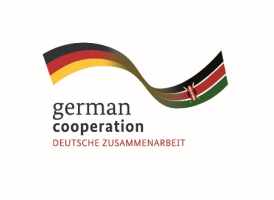 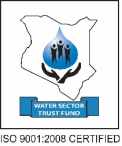 WATER SECTOR TRUST FUNDObjective of the Sanitation Team Training ProgrammeThe UBSUP Sanitation Team Training Programme has been developed to train the Sanitation Teams on UBSUP, their role in sanitation and the legal framework of the sanitation sub-sector. The Sanitation Team toolkit which is in presentation and poster format covers the methodology of formalising the teams and provides information on registration and licenses so that they can be able to carry out their work within the legal frameworks.The Sanitation Teams are indispensable in the provision of sanitation services. The UBSUP programme plans to mitigate their current challenges by setting standards, regulating and formalising their activities to ensure their protection and safety in line with the legal and institutional frameworks of the water and health sector. Below is the Sanitation Team Training programme. Each component has a prepared presentation. The presentation titles are clear and highlighted in Column 3 called “Presentation Title”. The “remarks” column gives a brief introduction on what the presentation is about. To ensure full interaction of the Sanitation Teams, the presentations give room for interaction, questions, feedback and discussions. It is important that the Sanitation Teams freely interact with the presenters and understand what is required of them, are familiar with their role and are conversant with the objectives of the programme. Outcomes of the presentation are as follows:Sanitation Teams understand the scope and dynamics of the UBSUP programmeSanitation Teams understand their indispensable role in sanitation service provisionFor the Sanitation Teams that are not registered, they shall be taught on the importance of registration and how to successfully register at the Department of Gender and Social WelfareSanitation Teams are fully trained on hygiene practices and safety at workSanitation Teams are trained on sanitation and the legal framework governing the sanitation sub-sectorSanitation Teams are taught on how to apply for NEMA licenses and get authorization letters from the Public Health OfficeThe Sanitation Team learn about business opportunities and customer careCross-cutting issues such as HIV/AIDS and substance abuse will also be addressed These presentations should be co-jointly done by Public Health Officers, NEMA regional officers, WSP Staff and the UBSUP WSTF team.UBSUP Sanitation Team Training (theoretical) 2 days: Practical (1 day)Venue:Dates:Day 2: Theoretical TrainingDay 3: Practical Training (Identification of test toilets and testing of SaniGo)Practical Training is dependent on the following:Availability of protective equipmentAvailability of transportation equipmentTest toilets to be emptiedTransportation to DTF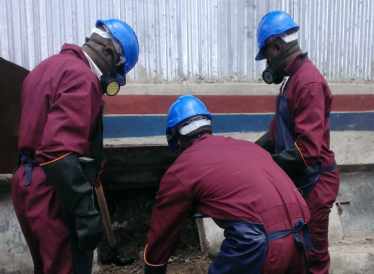 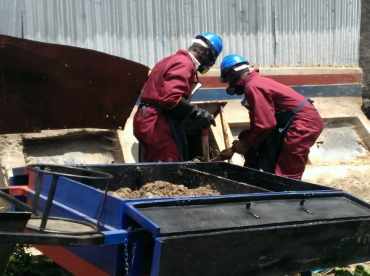 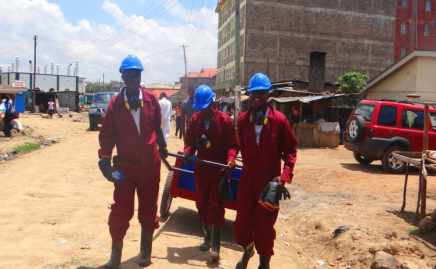 TimeResponsiblePresentation TitleRemarks8.30-9.00Registration9.00-9.30UBSUP team1. What is the UBSUP/ SafiSan programme?The participants should understand UBSUP, its objectives and outputs.9.30-11.00UBSUP team and Public Health2.What is Sanitation and the Value ChainBasic knowledge of sanitation Explains why emptiers play such an important role. 11.00-11.30Tea Break11.30-13.00UBSUP and WSP team3. How to use, empty and dispose the content of  a UDDT UDDTs use, emptying and disposal13.00-14.00Lunch14.00-15.00PHOs, UBSUP, NEMA4. Registration at the Department of Gender and Social WelfareWhy registration and certification?15.00-15.30PHOs5. Hygiene practices Personal, Domestic and Household HygieneWays of contamination 15.30-16.00Tea break8.30-9.00UBSUP  teamRegistration Are all the members of the Sanitation Team back for Day 2? 09.00-09.30PHOs6. Safety at work and PPE’sHow to reduce health risks (personal and public)How to wear your protective equipment09.30-10.15PHOs 7. Sanitation and the lawWhat should the teams know about the law?10.15-10.45NEMA8. NEMA Licensing What type of licenses are required?10.45-11.15Tea break11.15-12.00UBSUP and WSP team9. Sanitaion Team BusinessWhat are your revenue streams?12.00- 13.00WSP team10.Customer CareHow to approach customers (Practical excercise with role play)13.00-14.00Lunch14.00-14.30PHOs11. HIV/AIDS and substance abuseCross-cutting issues14.30-15.15AllRoundtable discussionQuestions and Feedback15.15-15.40Tea Break15.40-16.00PHOs, UBSUP and WSP teamHanding out booklet Certificate, Registration and closing of workshop16.00-16.30UBSUP teamNext steps and AOB